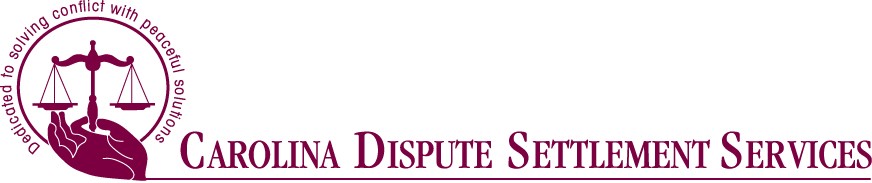 Offered by Carolina Dispute Settlement Services40/16 Hour NC Superior Court Mediation Training – February 6-17/2023Areas of discussion include:Negotiation theoryPractical skillsRulesEthicsThis course has been certified by the NC Dispute Resolution CommissionDiann Seigle Raleigh, NC Executive Director of Carolina Dispute Settlement ServicesFrank LaneyCary NC Attorney/ Mediator Guest Speaker:Tara Kozlowski Raleigh, NCDirector of the North CarolinaDispute Resolution Commission The 40-­‐ Hour Superior Court Mediated Settlement Conference training program is a course designed for professionals interested in certifying through the NC Dispute Resolution Commission to mediate Superior Court and Workers’ compensation claims. This 40-­‐Hour course teaches a six-­‐step mediation process and focuses on advanced mediation skills specific to the Superior Court arena.  The 16-hour supplemental is also offered, September 20-23.        Course:	40/16-Hour Superior Court	Date:	February 6,7,8,9,10 13,14,15,16,17 		9:00a.m. – 1:00 p.m. for 10 days over 2 weeks, ten 4-hour mornings 	Location:	Online Via Zoom	Once you have 	registered, you will receive a Zoom link and materials a few days before the training begins.Other Details: There will be no lunch break, but one 15-minute breakCost:	$900 without CLE credit ($400 for 16-hour, $450 with 12 CLE)	$990 with 24 hours of CLE for attorneys, including 2 hours of 	ethics	 (Must be mailed in with registration form)Includes:	All materials  First Name	Last NameNC Bar # (for CLE credit)	E-­‐mailOSHR Mediator: Check Here:        Address____________________________________Phone	City/State/ZipFor certification questions, please contact the NC Dispute Resolution Commission at (919) 890-­‐1415Payment Method -­‐ Check (Please make checks payable to CDSS) Mail registration form 	CDSS& payment to:		4600 Marriott Drive Suite 350				Raleigh NC 27612Questions? Please call (919) 755-­‐4646 or Email:  CDSS@notrials.comWe reserve the right to cancel/reschedule trainings due to lack of enrollment.Please feel free to confirm by calling CDSS at (919) 755-­‐4646